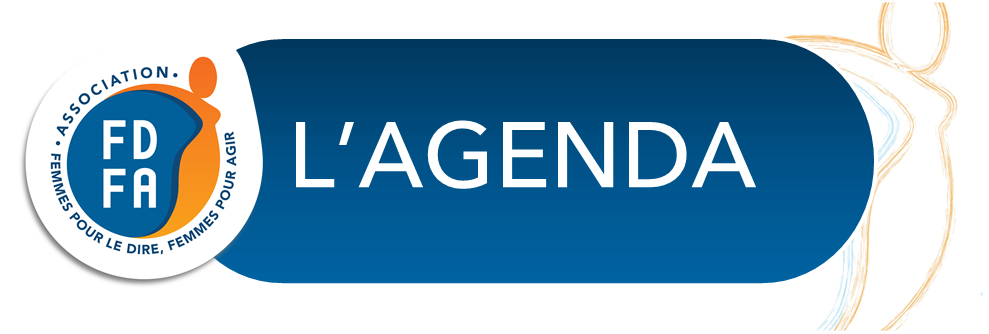 L’EDITONovembre a commencé avec les Feuilles d’automne et s’est achevé avec notre soirée de café-théâtre « Sortir du silence – Acte III ».Deux événements forts avec de belles rencontres et de grands moments d’échanges, de convivialité et de solidarité.Sans oublier toutes les manifestations auxquelles nous avons participé comme la marche #NousToutes du 23 novembre ou la Nuit des Relais le 25 novembre, nos interventions pour parler des violences faites aux femmes handicapées ou pour simplement présenter l’association auprès de salarié·es d’entreprise comme LeBonCoin.Décembre sera plus calme pour nous, même si nous ouvrirons le mois avec deux importantes interventions extérieures, l’une à Laval et l’autre à Nantes, toutes le 3 décembre puis une première participation à la semaine parisienne contre les discriminations le 7 décembre.Nous vous donnons également rendez-vous sur les réseaux sociaux avec notre participation pour la deuxième année consécutive au Giving Tuesday, journée de la générosité, de l’engagement et de la solidarité.Attention : le local sera exceptionnellement fermé les 5 et 6 décembre pour cause de grève généralisée dans les transports. En l’absence d’informations plus précises sur la durée du mouvement, nous vous conseillons de nous contacter par mail aux adresses isabelle.dumont@fdfa.fr et/ou marie.conrozier@fdfa.fr et uniquement à ces adresses pour connaître les ouvertures du local et le maintien ou l’annulation des ateliers prévus. Enfin, comme chaque année, nous prendrons un repos bien mérité et fermerons l’association à partir du vendredi 20 décembre au soir.En attendant le dernier numéro de 2019, nous vous souhaitons une bonne lecture ![* sommaire]ECOUTE VIOLENCES FEMMES HANDICAPEES – 01 40 47 06 06Les permanences ont lieu tous les lundis de 10h à 13h, et de 14h30 à 17h30, et tous les jeudis de 10h à 13h. Notre numéro d’appel à ne pas oublier et à diffuser partout :01 40 47 06 06SOLIDARITE !Je navigue avec LiloNous avions soumis l’an dernier à Lilo, le moteur de recherche solidaire, un projet à faire financer par les internautes.Ce projet a été retenu et est désormais entré dans la phase de sélection, dernière étape avant la phase publique. Vous pouvez désormais nous financer gratuitement en utilisant Lilo pour vos recherches quotidiennes !Pour découvrir ce nouveau moteur et nous financer gratuitement, c'est très simple :Se rendre sur http://www.lilo.org/?utm_source=ecoute-violences-femmes-handicapees  pour utiliser le moteur de recherche Lilo.Cumuler au minimum 50 gouttes d'eau.Aller sur la fiche projet http://www.lilo.org/fr/ecoute-violences-femmes-handicapees/?utm_source=ecoute-violences-femmes-handicapees et verser au minimum 50 gouttes d'eau la première fois que vous nous versez vos gouttes d'eau (les fois suivantes, c'est à souhait).Faire ses recherches au quotidien avec Lilo pour gagner des gouttes d'eau.Reverser régulièrement ses gouttes d'eau, en se rendant directement sur la fiche projet http://www.lilo.org/fr/ecoute-violences-femmes-handicapees/?utm_source=ecoute-violences-femmes-handicapees Simple à installer, Lilo fonctionne aussi bien sur PC que sur tablette et smartphone. Pour les tablettes et smartphone, il suffit d’installer l’application.Sur PC, tout vous est expliqué pas à pas sur https://www.lilo.org/fr/ : il suffit de cliquer sur « Choisir Lilo comme moteur de recherche ».Enfin, pour celles et ceux qui éprouveraient des difficultés à installer et utiliser Lilo, les ateliers numériques du lundi après-midi vous attendent ! Merci d’utiliser Lilo pour vos recherches. Merci de diffuser le plus largement possible l’information. C’est en créant une importante communauté d’internautes utilisant Lilo que nous pourrons soutenir efficacement notre projet ! Bonne navigation avec Lilo. [* sommaire]LE COIN DES BENEVOLESRelevé d’heures de bénévolat – déclaration mensuelleVous participez activement aux actions de l’association Femmes pour le Dire, Femmes pour Agir – FDFA en étant bénévole.Nous vous remercions de votre engagement et de votre don de temps qui permettent à notre association de faire avancer et progresser la citoyenneté des femmes en situation de handicap.Comme vous le savez, afin de simplifier la collecte et la compilation des heures effectuées par chaque bénévole, nous avons créé un outil collaboratif : le formulaire en ligne !Nous vous invitons à déclarer les heures de bénévolat que vous avez effectuées à la fin de chaque mois sur : https://webquest.fr/?m=62899_heures-de-benevolat-2019 Pour toute question sur ce formulaire, merci de contacter Emilie, l’administratrice qui se charge de compiler les données : emiliefdfa@gmail.com Mercredi 4 décembre - Soirée « Paris, je m’engage »A l’occasion de la journée mondiale du bénévolat et dans le cadre de la semaine parisienne de l’engagement, la Ville de Paris organise cette année de nouveau, à la Mairie du 10e arrondissement, la soirée « Paris je m’engage ». Cette soirée met en lumière les nombreuses associations parisiennes, les milliers de bénévoles et plus largement les citoyen.ne.s qui contribuent à faire de Paris une ville dans laquelle l’engagement au service de l’autre et du collectif est une réalité.Rendez-vous le mercredi 4 décembre à partir de 17h30 à la Mairie du 10e arrondissement, 72 Rue du Faubourg Saint-MartinPour s’inscrire : https://teleservices.paris.fr/k10/jsp/site/Portal.jsp?page=form&id_form=349 Le programme de la semaine de l’engagement : https://quefaire.paris.fr/93734/semaine-de-l-engagement [* sommaire]LES PERMANENCESPermanence sociale Chantal, assistante de service social et Laure, médiatrice, vous recevront sur rendez-vous pendant la permanence sociale le mercredi 11 décembre, de 14h30 à 16h30.Merci de vous inscrire auprès de Marie : marie.conrozier@fdfa.fr // 01 43 21 21 47Permanence juridique Catherine, avocate, vous recevra les jeudis 5 (permanence téléphonique uniquement) et 19 décembre sur rendez-vous uniquement entre 14h et 16h.Merci de contacter Marie : marie.conrozier@fdfa.fr // 01 43 21 21 47 Permanence psychologiqueLeïla, stagiaire psychologue clinicienne, proposera des moments d’échange deux fois par mois le vendredi après-midi.Prochaine date : vendredi 20 décembre de 14h à 17h sur rendez-vous Merci de vous rapprocher de Marie pour vous inscrire : marie.conrozier@fdfa.fr // 01 43 21 21 47Ecrivaine publiqueLa permanence de l’écrivaine publique se tiendra les lundis 7 et 21 octobre 2019 de 11h à 13h, sur rendez-vous.Merci de vous inscrire auprès de Marie : marie.conrozier@fdfa.fr // 01 43 21 21 47[* sommaire]LES ATELIERSNous vous rappelons que les ateliers sont ouverts aux adhérent.es à jour de leur cotisation 2019. Les inscriptions se font auprès de Marie au 01 43 21 21 47 ou par courriel : secretariat@fdfa.fr. Merci de vous inscrire pour participer !  PhotographieUne thématique, une chasse à l’image, une aide technique : venez vous exprimer avec l’image.L’atelier prévu initialement le 6 décembre est annulé. Merci de contacter l’association pour savoir si une autre date est prévue.Atelier de médiation artistique – Soyons les artistes de notre vie !Au sein de l’atelier de médiation artistique, venez découvrir vos talents, cultiver votre créativité personnelle et expérimenter différentes matières : peinture, encres, pastels, fusain, terre, collages… Des propositions précises et ouvertes vous permettront de vous découvrir autrement.Pour cela nul besoin de savoir dessiner, d’avoir ou non des aptitudes « artistiques ». Nous nous appuyons sur le potentiel que chacune a enfoui au plus profond d’elle-même et toutes les propositions sont adaptées quels que soient votre singularité, vos difficultés ou votre handicap. Prochains ateliers : mercredis 4 et 18 décembre de 14 h 30 à 16 h 30Merci de vous inscrire. Les inscriptions nous permettent d’anticiper sur les besoins de matériel pour l’atelier !Une participation de 3 € sera demandée pour l’achat de matériel.Atelier Beauté & Bien-être Prochain atelier le jeudi 19 décembre avec une thématique de circonstance : le maquillage de fêtes. Rendez-vous à 14 h 30. Nouveau ! Atelier « Portrait »Une belle image pour se sentir bienSandra propose, à la suite de l’atelier Beauté & Bien-être, un moment pour restaurer une image positive de soi et reprendre confiance en ses capacités.N’oubliez pas de réserver votre séance pour être le « modèle » du mois !Créations LoisirsL’atelier Créations Loisirs porte pour l’année 2019-2020 le projet « Terra-vie », un moyen de dire, à travers la réalisation de tableaux en terre et de l’écriture, un pan de vie et de citoyenneté.Prochain atelier le samedi 21 décembre de 14h à 16h30. Attention : l’atelier ne sera assuré que si 3 personnes s’y inscrivent.Jardin Littéraire – atelier lecture Venez échanger autour d’un.e auteur.e, d’une œuvre, d’un univers littéraire, d’une époque !Venez discuter, confronter vos idées, passer un moment stimulant !Alain Piot assure l’animation, Anne de Réals la coordination.Inscription auprès d’Anne de Réals : anne.de-reals@orange.frOuvrage : Photo de groupe au bord du fleuve d’Emmanuel Dongala édit. Actes Sud 2010 Confrontées à une terrible injustice sociale, des femmes africaines, concasseuses de pierres, se mobilisent pour faire valoir leurs droits. Commencent alors une lutte exemplaire, politique et sociale, une quête du bonheur et un regain d'espoir au sein de leurs familles et de leurs couples. Elu meilleur roman français 2010 par la rédaction de Lire Prix Virilio 2010 - Prix Ahmadou Kourouma 2011.Notre prochaine réunion aura lieu le 16 décembre 2019 à 18 h au domicile d’Alain Piot.Do you speak English ? – atelier de conversation en anglais Gillian Barratt propose aux adhérentes et adhérents un atelier de conversation en anglais un samedi après-midi une fois par mois, dans le local de l’association.Prochain atelier le samedi 14 décembre de 15h à 17h.Atelier informatique Michel et Francis, qui animent les ateliers numériques et informatiques, vous attendent chaque lundi. Questions/réponses PC, tablette, smartphone :  L’inscription préalable pour la séance est obligatoire. Les 4 premières inscrites pourront venir poser leur(s) question(s). Lors de l’inscription par email ou par téléphone, la question devra être formulée. Exemple de questions : comment faire pour lire mes emails sur mon nouveau PC, comment installer des applications sur mon smartphone, comment sauvegarder mes photos sur le cloud…Initiation à l’informatique et à la bureautique – PC, tablette, smartphoneCes séances vous aideront à prendre en main vos matériels et à découvrir leurs fonctionnalités. Les ateliers se tiendront les lundis 2, 9 et 16 décembre de 15h à 17h30. [* sommaire]REPERE POUR VOUSMardi 3 décembre – Journée Portes Ouvertes sur la prise en charge du handicap – Groupe Hospitalier Paris St JosephA l’occasion de la journée mondiale du handicap, le Groupe Hospitalier St Joseph vous accueille de 10h à 16h pour une journée Portes ouvertes.https://www.hpsj.fr/journee-mondiale-des-personnes-handicapees/ Mardi 3 décembre – Conférence « Lutter contre les violences faites aux femmes en situation de handicap » - LavalLes missions Handicap et Droits des Femmes de la ville de Laval vous invitent à participer à la conférence que donnera Marie Conrozier de 13h30 à 17h30.Inscription sur http://www.laval.fr/decouvrir-sortir/agenda/lutter-contre-les-violences-faites-aux-femmes-en-situation-de-handicap-5843 Mardi 3 décembre – Journée « Prévention et lutte contre les violences faites aux femmes en situation de handicap » - NantesLe département de Loire-Atlantique, l’Observatoire départemental des violences faites aux femmes et FDFA vous convient à la journée départementale de lutte contre les violences envers les femmes handicapées.Lieu : Salon Mauduit – 10, rue Arsène Leloup – 44100 NANTESDe 8h45 à 18h.Plus d’infos : http://fdfa.fr/3-decembre-nantes-journee-de-lutte-contre-les-violences-a-lencontre-des-femmes-handicapees/Samedi 7 décembre – « Rendre visible et agir » -Journée d’ouverture de la semaine de lutte contre les discriminations – ParisPour la première fois, FDFA participera à l’ouverture de la semaine de lutte contre les discriminations à l’invitation de l’APSV le samedi 7 décembre.Rendez-vous au Centre Social J2P - 17-28-32 rue Petit – 75019 PARISAu programme : expositions, sensibilisation, jeux, courts-métrages, espace lecture, écoute de podcasts...Plus d’infos : https://www.mairie19.paris.fr/actualites/semaine-de-lutte-contre-les-discriminations-267 Mercredi 11 décembre – 19 h – Conférence débat autour du livre d’Eliane Viennot – La Querelle des femmes La CLEF vous invite, dans le cadre de son cycle FORMATION, à une conférence-débat — organisée conjointement par l’Institut Émilie du Châtelet, Réussir l’Égalité Femmes-Hommes et la CLEF (Coordination française pour le Lobby Européen des Femmes) — avec l’historienne Éliane Viennot qui vient de sortir un ouvrage sur La querelle des femmes qui fait déjà fureur dans les bonnes librairies. Tenir nos membres informées des publications qui contribuent à déconstruire la domination patriarcale fait partie des objectifs des responsables du cycle. Venez très nombreuses.  Lieu : au café "le 108" 4 impasse de Joinville, métro Crimée (sortie 2). L’Impasse est à la hauteur du 108 avenue de Flandre 
[* sommaire]QUOI DE NEUF SUR LA TOILERetrouvez toutes nos informations en textes ou en images sur notre site : http://fdfa.fr  Ce mois-ci, découvrez :- Marche féministe contre les violences sexistes et sexuelles : FDFA dans le cortège de #NousToutes http://fdfa.fr/8605-2/- Retour sur le Grenelle des Violences conjugales : http://fdfa.fr/3-septembre-grenelle-de-lutte-contre-les-violences-conjugales/- Proposition de résolution du Sénat sur les violences faites aux femmes handicapées : http://fdfa.fr/25-novembre-proposition-de-resolution-du-senat-sur-les-violences/ Le billet d’humeur d’Olivier Allez chercher pourquoi cette année, l’automne me fait plaisir. J’y trouve un parfum de rentrée des classes, un regain de rencontres nouvelles et de combats nouveaux. Cette année, la pluie ne me gêne pas. Et si les premiers froids s’attaquent au bout de mon nez, ils ont déjà su tapisser les sous-bois des feuilles dorées au chant métallique que soulèvent nos songeries bucoliques. Un vent nouveau se lève, ne sentez-vous pas ?  [lire la suite]Retrouvez aussi votre association sur les réseaux sociaux :Facebook : www.facebook.com/fdfa15  Twitter : https://twitter.com/FDFA_Contact LinkedIn : https://www.linkedin.com/company/fdfa-–-femmes-pour-le-dire-femmes-pour-agir/  Aimez ces pages pour recevoir automatiquement les nouvelles de votre association !FDFA sur YouTube : https://www.youtube.com/channel/UCR0Vtt_AVAPbHI6vbzFshsQ Giving Tuesday : découvrez sur nos réseaux sociaux cette journée de générosité, d’engagement et de solidarité le 3 décembreAilleurs sur la Toile :Féminicides : Kevin Meffre a réalisé un film court intitulé « Plus Une » qui aborde les tragiques féminicides. « C’est une œuvre « coup de poing », choc, qui touchera, sensibilisera, éveillera les consciences, poussera à la réflexion et remuera les femmes et les hommes, de toutes tranches d’âge. »Version 1 (2 mn 20) https://www.festivalnikon.fr/video/2019/155Version longue alternative (4 mn) https://youtu.be/Wg7J6O05Z4wQuestionnaire sur la formation des professionnel·les et des étudiant·esDans le cadre de son DU, Florence mène une recherche auprès des professionnel·les au sujet de leurs attentes, de leur compréhension, de leurs représentations et formation au sujet du handicap. Quelques données lui serviront également à la préparation de ses cours en vue de former les professionnel·les.https://docs.google.com/forms/d/e/1FAIpQLSepFSJHuVoS-ri3-hlBVk0VwuFi3RjXUIGKbtRuMATow-CsYA/viewform?fbzx=4256932757722399295 Etude menée par des personnes autistes et LGBT+https://docs.google.com/forms/d/e/1FAIpQLSdN8nLTxlWsxn8lfP_FRF68ecbQXLDnp0ppO9Fnve75-FyQkw/viewform[* sommaire]ESPACE CULTURESamedi 14 décembre de 12h à 14h  pré-ouverture de Culture au quai réservée aux publics spécifiques.Événement gratuit sur inscription, organisé avec le soutien de l'OFII et de la Mairie de Paris.https://docs.google.com/forms/d/e/1FAIpQLScsOxSynmR3dPqSzy_upFZe7ChrdgRRCKfJeRX82VYUGDTldg/viewform Typhaine D. au Café de la GareTyphaine D. vous donne rendez-vous pour sa dernière au Café de la Gare. Le théâtre est accessible en fauteuil et les spectacles peuvent aussi se savourer à l'oreille comme Maudy le disait."La Pérille Mortelle", one feminist show sur le langage et en riposte à l'Académie, mardi 3 décembre à 21hBilletterie : http://resa.cdlg.fr/typh Plus d’infos : https://www.typhaine-d.com/index.php/agenda Typhaine était présente à nos Feuilles d’automne et à notre soirée Sortir du silence – Acte III[* sommaire]Rédactrice : Isabelle DUMONT© FDFA – Novembre 2019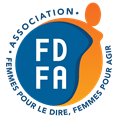 